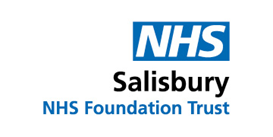 MOUTH CARE ASSESSMENT TOOL 				To be completed within 6 hours of admission / reassess every 24 hours unless an additional riskSCORESCATEGORYScore 0Score 1Score 2Score   (0-2) or if unbale to assess (UTA)Score   (0-2) or if unbale to assess (UTA)Score   (0-2) or if unbale to assess (UTA)Score   (0-2) or if unbale to assess (UTA)Score   (0-2) or if unbale to assess (UTA)Score   (0-2) or if unbale to assess (UTA)Score   (0-2) or if unbale to assess (UTA)Pharyngeal secretionsNormalSlight increase / DecreaseDry / Copious secretions / InfectionLips, oral cavity and tongueNormal / Smooth Intact / MoistDry / Patchy / Fissured / Inflamed / Chapped / Dry / Bleeding / Blistered / Oedematous // Lump / Painless UlcerDietNormal intakeReduced DietNBM/ NG/ PEG/ PEJ/ TPNSepsisNone1 Organ Support Septic Shock / Inotrope SupportRespiratory SupportNone / Nasal CannulaTrache / Face Mask /SV rate 14- 20Respiratory rate > 20 / NIV / ETTManagement issuesMoving self Frequent turning self/ Maxillofacial surgeryInert / Prone/ SCI / Maxfax Surgery /  Learning Disabilities / Dementia / DeliriumTOTAL SCORE: 0-1 follow care plan A /2-3 follow care plan B / higher 3 follow care plan CPlease see the nominated care plan in the laminated folderTOTAL SCORE: 0-1 follow care plan A /2-3 follow care plan B / higher 3 follow care plan CPlease see the nominated care plan in the laminated folderTOTAL SCORE: 0-1 follow care plan A /2-3 follow care plan B / higher 3 follow care plan CPlease see the nominated care plan in the laminated folderTotal ScoreTOTAL SCORE: 0-1 follow care plan A /2-3 follow care plan B / higher 3 follow care plan CPlease see the nominated care plan in the laminated folderTOTAL SCORE: 0-1 follow care plan A /2-3 follow care plan B / higher 3 follow care plan CPlease see the nominated care plan in the laminated folderTOTAL SCORE: 0-1 follow care plan A /2-3 follow care plan B / higher 3 follow care plan CPlease see the nominated care plan in the laminated folder Care Plan FollowedTOTAL SCORE: 0-1 follow care plan A /2-3 follow care plan B / higher 3 follow care plan CPlease see the nominated care plan in the laminated folderTOTAL SCORE: 0-1 follow care plan A /2-3 follow care plan B / higher 3 follow care plan CPlease see the nominated care plan in the laminated folderTOTAL SCORE: 0-1 follow care plan A /2-3 follow care plan B / higher 3 follow care plan CPlease see the nominated care plan in the laminated folderDateTOTAL SCORE: 0-1 follow care plan A /2-3 follow care plan B / higher 3 follow care plan CPlease see the nominated care plan in the laminated folderTOTAL SCORE: 0-1 follow care plan A /2-3 follow care plan B / higher 3 follow care plan CPlease see the nominated care plan in the laminated folderTOTAL SCORE: 0-1 follow care plan A /2-3 follow care plan B / higher 3 follow care plan CPlease see the nominated care plan in the laminated folderAssessed by